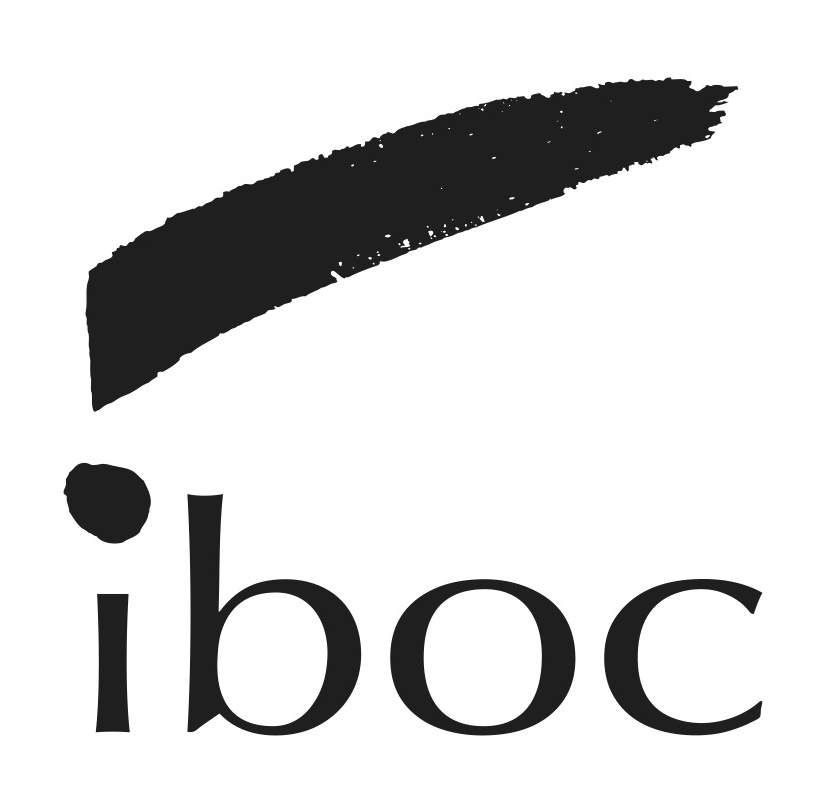 International Brazilian Opera - Application FormTHE SEVENTH SEAL Act 1 Concert PreviewFIRST AND LAST NAMES:  VOICE FACH: ROLES INTERESTED IN:  PRINCIPAL __ CHORUS__  Would you be interested in singing in the chorus if you are not chosen for a principal role? Yes__No__EMAIL ADDRESS:  CELL PHONE:  AUDITION REPERTOIRE: PIECE OF STANDARD REPERTOIRE:     ARIA ____OPERA_____COMPOSER______	HAVE YOU SUNG IN SWEDISH or KNOW SWEDISH DICTION?  Yes__Elaborate, please: ______________________NO__ HAVE YOU SUNG IN PORTUGUESE or KNOW PORTUGUESE DICTION?  Yes__Elaborate, please: ______________________NO__ 